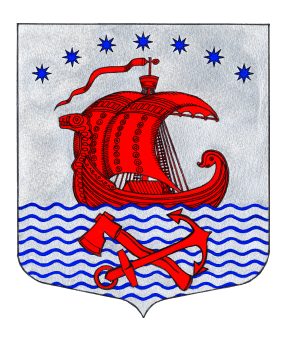 Администрациямуниципального образованияСвирицкое сельское поселениеВолховского муниципального районаЛенинградской областипостановление от «11» сентября 2023 года					                                  №83О  внесении изменений в постановлениеот 08.06.2021г.  №64 «Об утверждении Положения  о контрактной системе в сфере закупок товаров, работ, услуг для обеспечения муниципальных нуждмуниципального образования Свирицкое сельское поселениеВолховского муниципального района Ленинградской области»В соответствии с Гражданским кодексом Российской Федерации, Бюджетным кодексом Российской Федерации, Федеральным законом от 06.10.2003 № 131-ФЗ «Об общих принципах организации местного самоуправления в Российской Федерации», Федеральным законом от 05.04.2013 года № 44-ФЗ «О контрактной системе в сфере закупок товаров, работ, услуг для обеспечения государственных и муниципальных нужд», иными федеральными законами, законами Ленинградской области, регулирующими отношения, связанные с контрактной системой в сфере закупок, рассмотрев протест Волховской городской прокуратуры от 20.07.2023г.  № 07-02-2023 на постановление администрации от 08.06.2021г. №64 «Об утверждении Положения о контрактной системе в сфере закупок товаров, работ, услуг для обеспечения муниципальных нужд  муниципального образования  Свирицкое сельское поселение Волховского муниципального района  Ленинградской области», администрация постановляет: 1. Удовлетворить протест Волховской городской прокуратуры от 20.07.2023г.  № 07-02-2023.2. Внести в раздел  4. «Положение о контрактной системе в сфере закупок товаров, работ, услуг для обеспечения муниципальных нужд муниципального образования Свирицкое сельское поселение Волховского муниципального района Ленинградской области», утвержденного постановлением администрации от 08.06.2021г. №64 (далее - Положение) следующие изменения:2.1. Пункт 4.2. Положения дополнить абзацем 11 следующего содержания: «участник закупки не должен являться иностранным агентом».3. Настоящее постановление подлежит официальному опубликованию в газете «Волховские огни» и размещению на  официальном сайте  администрации муниципального образования Свирицкое сельское поселение  //www.svirica-adm.ru/.4. Постановление вступает в силу с момента его официального опубликования.  5. Контроль за исполнением настоящего постановления оставляю за собой.Глава администрации	                                                                       В.А.Атаманова	Исп. Дураничева С.В.Тел./Факс:  8(81363)44-225